DEPARTMENT OF PSYCHOLOGY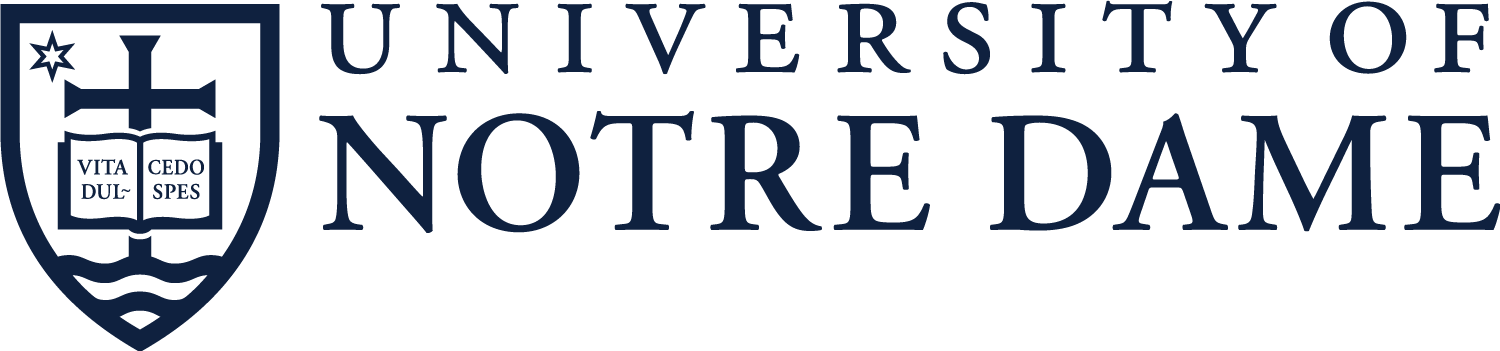 CAMPP Application for Undergraduate Research AssistantsThank you for your interest in the Center for Advanced Measurement of Personality and Psychopathology (CAMPP). Please complete the following application and e-mail it along with your Resume/CV and a copy of your unofficial transcript to our Lab Coordinators listed on the website.  If you prefer, you may simply answer the questions in the body of your e-mail.If you have any questions, please do not hesitate to either of our Lab Coordinators.NAME:	_________________________________________________	DATE OF BIRTH:  ___________________1.  ARE YOU A CURRENT NOTRE DAME STUDENT?   Yes ____No ____ Graduation year/ month:  _________2.  IF NOT, WHERE ARE YOU CURRENTLY A STUDENT AND WHEN DO YOU EXPECT TO GRADUATE:3.  WHAT IS/ARE YOUR MAJOR(S)?  ____________________________________________________________4.  IN WHICH “HALF” OF THE CAMPP LAB WOULD YOU PREFER TO WORK? (IT’S OK TO CHECK BOTH.)    	_____  Lee Anna Clark, Ph.D.		    	_____  David Watson, Ph.D.		NOTRE DAME STUDENTS ONLY: 5a.  DO YOU INTEND TO STUDY ABROAD?   Yes ____No ____  IF “YES,” WHEN?  __________________________6a.  ARE YOU IN THE HONORS PROGRAM?   Yes ____No ____7a.  DO YOU PLAN TO WORK ON A SENIOR THESIS?   Yes ____No ____8a.  ARE YOU WILLING TO MEET THE MINIMUM REQUIREMENT OF 6-7 HOURS/WEEK FOR AT LEAST TWO SEMESTERS?   Yes ____No ____9a.  PART OF OUR RESEARCH LAB IS OFF-“CAMPPUS.” ARE YOU WILLING TO WORK AT THE 
OFF-“CAMPPUS” LAB OR ONLY AT THE ON-“CAMPPUS” LAB?   ON- and OFF-“CAMPP”US _____   ON-“CAMPP”US ONLY _____ALL STUDENTS:WHEN OUR LAB COORDINATORS CONTACT YOU, HERE ARE SOME QUESTIONS THEY MAY ASK TO HELP YOU AND US DETERMINE WHETHER OUR LAB IS A GOOD FIT FOR YOUR INTERESTS:1.  WHAT TOPICS THAT OUR LAB RESEARCHES DO YOU FIND MOST INTERESTING?2.  WHAT DO YOU HOPE TO GAIN FROM WORKING IN THE CAMPP LAB?3.  WHY DO YOU THINK YOU WOULD BE A GOOD FIT FOR THE CAMPP LAB?4.  WHAT PRIOR EXPERIENCES HAVE YOU HAD (E.G. AT A JOB, AS A VOLUNTEER) IN WHICH YOU HAVE DEMONSTRATED STRONG RESEARCH AND/OR INTERPERSONAL SKILLS?5. WHAT ARE YOUR CAREER GOALS THAT WORKING IN THE CAMPP LAB WOULD HELP YOU ACHIEVE?6.  PLEASE SHARE WITH US SOMETHING ABOUT YOURSELF THAT MAKES YOU UNIQUE AND AWESOME. NON-NOTRE DAME, SUMMER STUDENTS ONLY: 5b. FOR HOW MANY HOURS PER WEEK ARE YOU INTERESTED IN VOLUNTEERING? _______________IF YOU HAVE NOT ALREADY PROVIDED THIS INFORMATION (e.g., UNDER QUESTION 4 ABOVE):6b. HAVE YOU WORKED IN A LAB AT YOUR HOME INSTITUTION?   Yes ____No ____  
 IF YES, WHO WAS THE PROFESSOR? _________________________________.   
WHAT WAS THE MAIN FOCUS OF THE LAB? ________________________________________________  WHAT WERE YOUR PRIMARY RESPONSIBILITIES? _____________________________________________  PLEASE PROVIDE ANY ADDITIONAL INFORMATION YOU WOULD LIKE US TO KNOW: